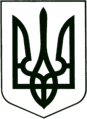 УКРАЇНА
МОГИЛІВ-ПОДІЛЬСЬКА МІСЬКА РАДА
ВІННИЦЬКОЇ ОБЛАСТІВИКОНАВЧИЙ КОМІТЕТРІШЕННЯ №213   Від 27.07.2023р.                                                           м. Могилів-ПодільськийПро безоплатну передачуз балансу Могилів-Подільського міського комунального підприємства «Водоканал» на баланс Могилів – Подільського міськогокомунального підприємства «Житловокомунгосп»самонесучого ізольованого проводу        Керуючись ст.ст. 29, 30, 59, 60 Закону України «Про місцеве самоврядування в Україні», листом директора КП «Житловокомунгосп» Короля О.М. від 20.07.2023 року №169, -  виконком міської ради ВИРІШИВ:1. Передати безоплатно з балансу Могилів-Подільського міського комунального     підприємства «Водоканал» на баланс Могилів – Подільського міського     комунального підприємства «Житловокомунгосп» самонесучий ізольований     провід СИП 4х25, протяжністю 200 м.2. Створити та затвердити склад комісії з приймання – передачі майна     зазначеного в пункті 1 даного рішення згідно з додатком, що додається.3. Комісії вжити всіх необхідних заходів з приймання – передачі зазначеного      майна згідно з чинним законодавством України.4. КП «Водоканал» (Рибак С.Т.) передати матеріальні цінності у встановленому     законом порядку.5. МКП «Житловокомунгосп» (Король О.М.) прийняти матеріальні цінності у     встановленому законом порядку.6. Контроль за виконанням даного рішення покласти на першого заступника     міського голови Безмещука П.О..Міський голова                                                      Геннадій ГЛУХМАНЮК                                                                             Додаток                                                                            до рішення виконавчого                                                                         комітету міської ради                                                                               від 27.07.2023 року №213Склад комісії з приймання – передачі майна комунальної власності Могилів–Подільської міської територіальної громади, що безоплатно передається з балансу Могилів – Подільського міського комунального підприємства «Водоканал» на баланс Могилів–Подільського міського комунального підприємства «Житловокомунгосп»   Перший заступник міського голови                                        Петро БЕЗМЕЩУКГолова комісії:Безмещук Петро Олександрович     -перший заступник міського голови.Секретар комісії:Яцентюк Юлія Петрівна                   -головний бухгалтер КП «Водоканал». Члени комісії:          Рибак Сергій Тимофійович                -директор КП «Водоканал»;Король Олександр Миколайович  -директор МКП «Житловокомунгосп»; Загородська Інна Вікторівна            -головний бухгалтер МКП «Житловокомунгосп».  